
МКОУ «Одоевская СОШ имени В.Д. Успенского» структурное подразделение детский сад «Березка»Проект на тему: «Использование нетрадиционных техник рисования и пластилинографии в работе»с детьми 2 – 3 лет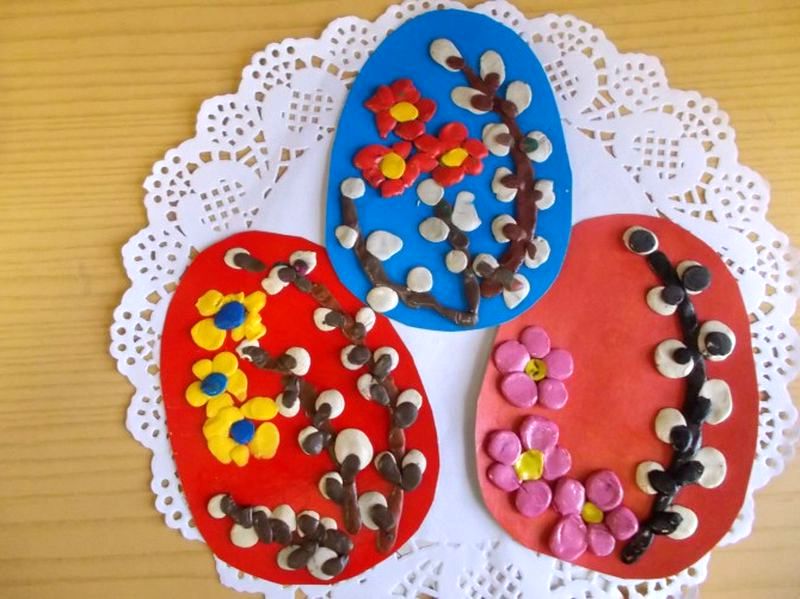                                                                             Воспитатель: Ситникова В.Е.
Введение.В период от 2 до 3 лет дети стремительно овладевают речью. Потешки, песенки и сказки - первые литературные произведения с которыми знакомятся малыши. Произведения поэтов и писателей, устное народное творчество, которые пронизаны мудростью и добротой помогают детям учиться быть честными, справедливыми и отзывчивыми. Дети этого возраста получают яркие впечатления от эмоционально рассказанной сказки или истории. Они сопереживают настолько активно, что даже чувствуют себя участниками событий, о которых идёт речь в сказке или потешке. Малыши с большим энтузиазмом помогают героям, которые нуждаются в их поддержке: нарисовать зёрнышки для птички или косточку для голодного щенка. Это помогает эмоционально затронуть малышей и превратить рисование в увлекательную игру.Рисование – одно из самых больших удовольствий для ребёнка, в процессе которого раскрывается его внутренний мир. Рисуя, ребёнок отражает не только то, что видит вокруг, но и проявляет собственную фантазию.Рисование нетрадиционными способами – увлекательная, завораживающая деятельность, которая удивляет и восхищает детей. Для детей 2-3 лет нетрадиционные техники рисования хороши именно тем, что они не требуют высокоразвитых технических умений и  дают возможность более «рельефно» продемонстрировать возможности некоторых изобразительных средств.Изобразительная деятельность в детстве оказывает огромное влияние на всестороннее развитие личности ребенка и, прежде всего на его эстетическое развитие. Важно в этом возрасте подвести малыша к пониманию прекрасного, сформировать умение самому создавать красивое, воспитывать эстетические чувства (чувства формы, цвета, композиции). Занятия рисованием приучают малыша действовать самостоятельно, быть занятым делом.Дошкольный возраст наиболее благоприятный для развития не только образного мышления, но и воображения, психического процесса, составляющего основу творческой деятельности. Творческий процесс предлагает создание детьми выразительного образа доступными им изобразительными средствами. Формирование творческой личности – одна из важных задач теории и практики на современном этапе. Это обуславливает необходимость творческого подхода в обучении и воспитания подрастающего поколения. Однообразное, шаблонное повторение одних и тех же действий убивает интерес к усвоению новых навыков, знаний, умений. Дети лишаются радости открытия и постепенно могут потерять способность к творчеству.Пластилинография – это нетрадиционная техника работы с пластилином, принцип которой заключается в создании лепной картины с изображением полуобъемных предметов на горизонтальной поверхности.Основной материал — пластилин, а основным инструментом в пластилинографии являются руки ребенка. Данная техника хороша тем, что она доступна детям дошкольного возраста, позволяет быстро достичь желаемого результата и вносит определенную новизну в творчество детей, делает его более увлекательным и интересным, что очень важно для работы с малышами.Занимаясь пластилинографией, у ребенка развивается умелость рук, укрепляется сила рук, движения обеих рук становятся более согласованными, а движения пальцев дифференцируются, ребенок подготавливает руку к освоению такого сложного навыка, как письмо. Этому всему способствует хорошая мышечная нагрузка пальчиков.Применение нетрадиционных техник в процессе обучения рисованию и лепке способствует усвоение детьми каких-то знаний и умений, но и воспитание у них способности эстетически воспринимать окружающий мир и передавать его в рисунках.Многолетняя практика показала, что использование нетрадиционных техник хорошо способствует правильному составлению сюжетного рисунка детьми дошкольного возраста.ПАСПОРТ ПРОЕКТА.Вид проекта: творческий, подгрупповой.Продолжительность проекта: долгосрочный с 13.01.2022г. по 31 05.2023г.Участники: дети 2 – 3 лет, педагоги, родители воспитанников.Проблема: у детей раннего дошкольного возраста еще не сформированы изобразительные навыки и умения, что мешает им выражать в рисунках задуманное.Актуальность проекта:Формирование творческой личности - одна из важных задач педагогической теории и практики на современном этапе. Наиболее эффективным средством ее решения является изобразительная деятельность детей в детском саду.С самого раннего возраста дети пытаются отразить свои впечатления об окружающем мире в своем изобразительном творчестве через визуальные ощущения. Вначале созданные детьми «картины», так называемые «каракули», понятны только самим «художникам». На раннем этапе им иногда не нужны краски, кисточки и карандаши. Малыши рисуют всем тем, что может оставлять видимый след. При этом дети не только отражают, что они видят и чувствуют, а еще и знакомятся с разными по свойствам и качествам материалами, предметами. Дети раннего дошкольного возраста еще не имеют изобразительных навыков и педагог может познакомить детей с нетрадиционными техниками. Включить в учебный процесс самые необычные средства изображения: коктейльные трубочки, ватную палочку, нитки и многое другое. Такое нестандартное решение развивает детскую фантазию, воображение, снимает отрицательные эмоции. Это свободный творческий процесс, когда не присутствует слово нельзя, а существует возможность нарушать правила использования некоторых материалов: а вот пальчиком да в краску.Цель проекта: развитие художественно-творческих способностей детей раннего возраста посредством использования нетрадиционной техники рисования и пластилинографии.Задачи:познакомить детей с некоторыми техниками нетрадиционного рисования и нетрадиционной техникой-пластилиногррафией;обогащать и расширять художественный опыт детей;побуждать ребенка экспериментировать с красками и пластилином;содействовать знакомству родителей с нетрадиционными техниками рисования и пластилинографией, стимулировать их совместное творчество с детьми.Ожидаемый результат.Для детей:Наличие у детей раннего возраста элементарных знаний о нетрадиционных способах рисования и пластилинографии;Владение детьми простейшими техническими приемами работы с различными изобразительными материалами;Для родителей:Повышение компетентности родителей воспитанников в вопросе изобразительной деятельности посредством использования нетрадиционной техники рисования и пластилинографии, активное участие родителей в совместных творческих мероприятиях.Реализация проекта:1-й этап – подготовительныйИзучение и анализ научно – исследовательской, методической литературы, интернет - ресурсов по данной теме;Разработка содержания проекта;Планирование предстоящей деятельности, подбор наглядно- демонстрационного материала;Подбор музыкальных произведений для прослушивания и музыкально-ритмических движений.Организация предметно-развивающей среды: раскраски, пластилин, бумага, картон, наглядный материал и др.Работа с родителями.АнкетированиеКонсультации и папки передвижки для родителей: «Пластилинография – это интересно!», «Нетрадиционная техника рисования с детьми раннего возраста»2-й этап – основнойФизическое развитие:Пальчиковые игры: «Сказки», «Мышки», «Мышка», «Колобок», «Репка».Физминутки:«Бегал по двору щеночек», «Репка», «Теремок», «Мы весёлые матрёшки».Подвижные игры: «Вышла курочка гулять», «Катится колобок», «Зёрнышко».Развитие речи:Рассматривание иллюстраций, картинок, дидактические игры, беседы, заучивание стихов. Чтение русских народных сказок «Теремок», «Курочка Ряба», «Колобок».Познавательное развитие:Дидактические игры: «Намотаем клубок ниток и подберем клубки по цвету». Развивать слитные движения руки; восприятие цвета.Игра «Укрась варежки». Учить использовать разные техники нанесения краски в процессе оформления заготовки, закреплять представления о цвете.«Ваня ходит по дорожке». Формирование контроля за мышечным тонусом пальцев (указательного пальца); выработка умения размазывать пластилин по ограниченной поверхности.«Укрась матрёшку». Учить детей различать и называть основные цвета спектра. Развивать мелкую моторику рук, творческое воображение.«Спрячь мышку». Формировать умения различать и называть цвет. Развивать мелкую моторику пальцев рук. Развивать логическое мышление.«Спрячь колобка». Формировать умения различать и называть цвет, передавать содержимое сказки, опираясь на картинки. Развивать мелкую моторику пальцев рук. Развивать логическое мышление.Художественно – эстетическое развитие:Рисование: «Окошки в теремке» (Рисование отпечатков поролоновым тампоном). Учить детей ставить отпечатки поролоновым тампоном. Развивать память и мышление.«Цыплята» (Рисование поролоновым тампоном). Учить детей ставить отпечатки поролоновым тампоном. Развивать память и мышление.«Покормим цыплят» (Рисование ватными палочками) Развитие художественно творческих способностей детей младшего дошкольного возраста посредством использования нетрадиционной техники рисования.«Яйцо» (Рисование оттисков печатками из картофеля). Закреплять технику печатания печатками из картофеля красками разных цветов. Побуждать детей эмоционально откликаться на сказку, участвовать в ее пересказе. Развивать речь и мышление.«Матрёшка». Учить детей рисовать точки пальчиком в определённом месте: на линии – бусы, вокруг обозначенных точек (серединки) – лепестки цветов. Развивать эстетическое восприятие. Воспитывать доброту, отзывчивость детей.«Коврик для собачки» (рисование штампами из ниток ) Вызвать у детей интерес и желание рисовать, продолжать воспитывать у детей сочувствие к игровым персонажам и вызывать желание помогать им. Учить детей приёму примакивания штампами из ниток, ритмично располагая отпечатки по всему листу. Активизировать в речи детей название 4-х основных цветов: «красный», «жёлтый», «зелёный», «синий». Развивать у детей мелкую моторику, внимание.Лепка: «Катится Колобок по дорожке». Учить передавать посредством пластилинографии изображение дорожки, по которой катится колобок, совершенствовать умение скатывать из пластилина колбаску прямыми движениями обеих рук, прикреплят их на основу, немного размазывая,«Мышка - норушка и золотое яичко». Учить изображать с помощью пластилина сказочных героев. Научить преобразовывать шарообразную форму в овальную прямыми движениями рук.«Вышла курочка гулять, а за ней цыплята». Учить детей составлять изображение целого объекта из частей, одинаковых по форме, но разных по величине. Закрепить приемы раскатывания пластилина между ладонями круговыми и прямыми движениями. Закрепить умение детей равномерно расплющивать готовые формы на основе для получения плоского изображения, изменяя положение частей тела (цыпленок гуляет, цыпленок клюет). Учить составлять композицию из нескольких предметов, свободно располагая их на листе.«Клубочки для котёнка». Продолжать развивать интерес к новым способам лепки. Упражнять в раскатывании пластилина между ладонями прямыми движениями. Учить детей приёму сворачивания длинной колбаски по спирали.Музыка: А. Буренина сборник «Топ, хлоп малыши», хоровод «Матрёшки».3-й этап – заключительныйРазработать: «Методические рекомендации для родителей по нетрадиционной технике рисования»; Памятки для родителей «Детское творчество дома», «Условия развития художественно-творческих способностей ребенка»Организация выставки детских работ.Список используемой литературы1). Программа «От рождения до школы» под редакцией Н.Е. Вераксы, Т.С. Комаровой, М.А.Васильевой.2). В.В.Гербова «Развитие речи в детском саду вторая группа раннего возраста». Издательство Москва Мозаика-Синтез 2015 года.3). Е.Г. Лопатина, М.Е.Игнатова «Я карандаш с бумагой взял…» (опыт работы по художественно – творческому развитию детей третьего года жизни в процессе рисования). Магнитогорск 2006 год.4). Г.Н. Давыдова «Пластилинография для малышей». – М.: Издательство «Скрипторий 2003», 2006 год.5) Г.Н. Давыдова Нетрадиционные техники рисования в детском саду. Часть 1. - М.: .Издательство Скр ипторий 2003., 2007год.Приложение.Анкета для родителей «Определение интереса к изобразительной деятельности»Уважаемый родитель!Просим Вас принять участие в опросе на тему "Определение интереса к изобразительной деятельности».1. Интересуетесь ли вы тем, чем сегодня занимался ваш ребенок в д/саду? _________2. Чем ребенок любит заниматься дома:  рисовать  лепить  вырезать из бумаги  чем-то другим3. Какие материалы есть у ребенка для домашних занятий художественной изобразительной деятельностью?  бумага (белая, цветная)  краски  глина  пластилин  цветные мелки  наборы цветных карандашей  фломастеры  кисти4. Доступны ли для ребенка имеющиеся материалы?  берет, когда сам пожелает  по разрешению взрослых5. Какие темы наиболее часто изображает ребенок? _____________________________________________________________________6. Часто ли ребенок просит кого-либо из членов семьи порисовать вместе с ним?  часто  иногда  никогда7. Как Вы чаще всего реагируете на просьбы ребенка порисовать с ним? предлагаете самому порисовать  обещаете порисовать в другой раз  включаетесь в творческий процесс по его просьбе 8. Как используются детские работы:собираются устраиваются выставки периодически рассматриваете с ребенком другое __________________________________________________________________9. Используете ли вы для домашних занятий художественной изобразительной деятельностью слайды или картины с изображениями животных, природных объектов, живописи, графики, декоративно-прикладного искусства (нужное подчеркнуть)10. Рассказывает ли ребенок о своем рисунке, ждет ли похвалы, поощрения? _____________________________________________________________________11. Как Вы считаете, есть ли у Вашего ребенка способности к изобразительному творчеству?  да  очень умеренные способности  у ребенка есть интерес к рисованию, но творчеством это назвать нельзяБлагодарим за сотрудничество!Рекомендации для родителей по нетрадиционной технике рисования.Польза рисования
Мы взрослые порой этого счастья не разделяем, и даже возмущаемся до глубины души, разглядывая художества малыша на стенах в квартире. А ведь рисование имеет огромное значение в формировании личности ребенка. Поэтому перед тем, как ругать малыша, постарайтесь направить его творчество в нужное русло.Как научить ребенка рисовать?
Если вы уже задумались о том, что пора учить ребенка рисовать постарайтесь соблюдать при этом следующие принципы:

- Никогда не просите ребенка нарисовать вам что-либо конкретное по заказу, можете только предложить несколько вариантов на выбор, но не настаивайте, чтобы ребенок обязательно нарисовал что-нибудь из предложенного вами; пусть лучше рисует то, что задумал сам.

- Никогда не критикуйте работы маленького ребенка; да, он еще несовершенен, он рисует, как может, но рисует с душой; если вы будете постоянно его критиковать, он может вообще отказаться от этого занятия.

- Никогда, ни под каким предлогом не дорисовывайте ничего и не улучшайте в работах ребенка, это тоже его обижает, подчеркивает его неполноценность, невозможность самому нарисовать хорошо (часто родители делают это, чтобы потом демонстрировать работы ребенка родственникам и знакомым, как его достижения).
- Никогда не учите ребенка рисовать какой-либо конкретный образ, так как это убивает его фантазию, накладывает штампы на те или иные изображения (ваше видение). Лучше научите ребенка приемам работы с материалами, рисования разных форм, а из этих умений он сам извлечет пользу и, будет рисовать необычные, ни на чьи не похожие образы того или иного предмета или существа.

- Поощряйте нестандартные решения образов или приемы работы; пусть малыш понимает, что главное - это именно его фантазия.

- Рассматривайте и обсуждайте его предыдущие работы, чтобы он не забывал, что он уже умеет рисовать, что у него уже однажды получилось очень хорошо; старайтесь вывешивать работы ребенка на стену.

- Рассматривайте работы других детей, чтобы он захотел нарисовать также.

- Рассматривайте репродукции картин разных художников, ходите в картинные галереи.Каждый ребенок, познавая окружающий мир, старается отразить его в своей деятельности: в игре, в рассказах, в рисовании, в лепке и т.д. Прекрасные возможности в этом отношении представляет изобразительная творческая деятельность. Чем разнообразнее будут условия, способствующие формированию творческой среды, тем ярче станут проявляться художественные способности ребенка.Рисование нетрадиционными техниками открывают широкий простор для детской фантазии, дает ребенку возможность увлечься творчеством, развить воображение, проявить самостоятельность и инициативу, выразить свою индивидуальность.Нетрадиционные техники рисования являются замечательным способом создания маленьких шедевров. Оказывается, можно создать соленую картинку, а ладошка может превратиться в голубого слоника. Серая клякса может стать деревом, а морковка с картошкой могут удивить необычными узорами.С детьми дошкольного возраста можно использовать:- рисование пальчиками. Для того чтобы нарисовать рисунок с помощью этой техники достаточно просто обмакнуть пальчик в жидкую гуашь и оставить на бумаге отпечаток. С помощью такой техники очень красиво получаются цветы, бусы, ветки рябины, листья, рыбки и другие рисунки.- рисование ладошками;
- печать из ниток;
- печать из картофеля или морковки; - отпечатки-картинки;
- отпечатки листьев;
- рисование ватными палочками;
- рисование мыльными пузырями;
- рисование мятой бумагой;
- рисование солью; - пластилинография;
- кляксография. (Она заключается в том, чтобы научить детей делать кляксы (черные и разноцветные). Затем уже 3-летний ребенок может смотреть на них и видеть образы, предметы или отдельные детали. «На что похожа твоя или моя клякса?», «Кого или что она тебе напоминает?» — эти вопросы очень полезны, т.к. развивают мышление и воображение. После этого, не принуждая ребенка, а показывая, рекомендуем перейти к следующему этапу — обведение или дорисовка клякс. В результате может получиться целый сюжет). - Поролоновые рисунки. Советую сделать из него самые разные разнообразные маленькие геометрические фигурки, а затем прикрепить их тонкой проволокой к палочке или карандашу (не заточенному). Орудие труда уже готово. Теперь его можно обмакнуть в краску и методом штампов рисовать красные треугольники, желтые кружки, зеленые квадраты (весь поролон в отличие от ваты хорошо моется). Вначале дети хаотично будут рисовать геометрические фигуры. А затем предложите сделать из них простейшие орнаменты — сначала из одного вида фигур, затем из двух, трех.- Загадочные рисунки. Загадочные рисунки могут получаться следующим образом. Берется картон размером примерно 20х20 см. И складывается пополам. Затем выбирается полушерстяная или шерстяная нитка длиной около 30 см, ее конец на 8 — 10 см обмакивается в густую краску и зажимается внутри картона. Следует затем поводить внутри картона этой ниткой, а потом вынуть ее и раскрыть картон. Получается хаотичное изображение, которое рассматривают, обводят и дорисовывают взрослые с детьми. Чрезвычайно полезно давать названия получившимся изображениям. Это сложная умственно-речевая работа в сочетании с изобразительной будет способствовать интеллектуальному развитию детей дошкольного возраста.- Метод волшебного рисунка Углом восковой свечи на белой бумаге рисуется изображение (елочка, домик, а может бать целый сюжет). Затем кистью, а лучше ватой или поролоном, краска наносится сверху на все изображение. Вследствие того, что краска не ложится на жирное изображение свечой — рисунок как бы появляется внезапно перед глазами ребят, проявляясь.Каждая из этих нетрадиционных техник - это маленькая игра для ребенка. Использование этих техник позволяет детям чувствовать себя раскованее, смелее, непосредственнее. Эти техники развивают воображение, дают полную свободу для самовыражения.Памятка для родителей«Детское творчество дома»Правила для родителейРебенок должен иметь максимальную свободу для проявления инициативы и необходимое физическое и психическое пространство.У ребенка не должно быть недостатка в художественном материале: цветных карандашах, фломастерах, красок и бумаге.Сюжет рисования не должен подвергаться критике.Детские рисунки нужно повесить в удобном месте и попросить ребенка прокомментировать их.Нужно предлагать все, о чем ребенок любит говорить и говорить с ним обо всем, что он любит.Как организовать детское творчество дома?Создавая детям условия для занятий рисованием, лепкой, аппликацией родители формируют у них устойчивый интерес к изобразительной деятельности, развивают их способности.МестоМесто, где ребенок рисует, должно быть хорошо освещено. Свет должен падать с левой стороны. Следите за осанкой ребенка. Проверьте, соответствуют ли стол и стул росту ребенка.МатериалыГуашь - основной материал для рисования красками. Банка для воды, кисти № 1, 3, 5, 6. тряпочка для вытирания кисти после промывания водой.Простой карандаш, восковые мелки, фломастеры, маркеры, тушь, мел цветной, пастель, уголь и другой изобразительный материал, специальный альбом для рисунков - впечатлений от увиденного с родителями в театре, музее, на выставке, на празднике.Листы бумаги - для рисования эскизов, разработки кисти рук.
                                                     Памятка для родителей«Условия развитияхудожественно-творческих способностей ребенка»Творческие способности – это умение находить новые оригинальные решения какой-либо проблемы. Дети обладают гораздо большими творческими способностями, чем взрослые, но некоторые методы обучения и воспитания могут угасить эту детскую искорку. Из недавних исследований выясняется, что наиболее творческие дети – в тех семьях, где оба родителя работают. Обычно матери таких детей более нетерпеливы, они постоянно поощряют любознательность детей, верят в них и не терзают их постоянными запретами.Для того, чтобы развивать художественно-творческие способности ребенка необходимо соблюдать следующие условия:Создание обстановки, которая будет стимулировать творческую активность (дружелюбная атмосфера в семье и детском коллективе, предоставление в свободном доступе разнообразного изобразительного материала);Максимальное использование сил;Предоставление ребенку свободы в выборе деятельности, способов, продолжительности занятий, их чередовании.Важно постоянно стимулировать ребенка к творчеству, поддерживать в неудачах, проявлять сочувствие и терпеливость. Не нужно забывать, что развитие творческих способностей – это целенаправленный процесс. Поэтому нужно ставить цель и решать ее с помощью ряда задач.Консультация для родителей на тему:«Пластилинография – это интересно!»"Ум ребенка находится на кончиках его пальцев". В. А. Сухомлинский.Чтобы ваш ребенок стал способным, умным, вы должны обратить внимание на развитие его мелкой моторики рук. Вам нужно, как можно больше заниматься с ребенком дома, на прогулке: складывать пазлы, заучивать стихотворения, лепить, вырезать, рисовать используя нетрадиционные техники (ниткография, оттиском и т. д.) . Такие занятия не пройдут бесследно и подготовят вашего ребёнка к школе.Конечно, в детском саду развивают пальчики детей, но этого недостаточно. Хочу предложить вам для развития мелкой моторики, нетрадиционный метод лепки — пластилинография.Пластилинография – это нетрадиционная техника работы с пластилином, принцип которой заключается в создании лепной картины с изображением полуобъемных предметов на горизонтальной поверхности.Основной материал — пластилин, а основным инструментом в пластилинографии являются руки ребенка. Данная техника хороша тем, что она доступна детям дошкольного возраста, позволяет быстро достичь желаемого результата и вносит определенную новизну в творчество детей, делает его более увлекательным и интересным, что очень важно для работы с малышами.Занимаясь пластилинографией, у ребенка развивается умелость рук, укрепляется сила рук, движения обеих рук становятся более согласованными, а движения пальцев дифференцируются, ребенок подготавливает руку к освоению такого сложного навыка, как письмо. Этому всему способствует хорошая мышечная нагрузка пальчиков.Развивается волевое усилие – дети проводят больше времени при выполнении задания, стараются выполнить его до конца, формируются элементарные навыки самоконтроля, отмечается повышенный интерес к занятиям.Реализуется познавательная активность. Весь подбираемый материал для занятий с детьми, имеет практическую направленность, максимально опирается на имеющийся у детей жизненный опыт, помогает выделить сущность признаков изучаемых объектов и явлений, активизирует образы и представления, хранящиеся в памяти. Это позволяет уточнить уже усвоенные ребенком знания, расширить их и применять на практике.В процессе обыгрывания сюжета и выполнения практических действий с пластилином должен идти непрерывный разговор с детьми. Такая организация деятельности детей стимулирует их речевую активность.Развиваются сенсорные эталоны (цвет, форма, величина), что занимает одно из центральных мест в работе с детьми по пластилинографии. При создании работы дети знакомятся со средствами художественной выразительности (пропорция, ритм, цвет, объем, фактура, колорит).У детей воспитываются тактильные и термические чувства пальцев, что необходимо для накопления социокультурного опыта ребенка.Во многом результат работы ребенка зависит от его заинтересованности, поэтому в работе важно активизировать внимание дошкольника, побудить его к деятельности при помощи дополнительных стимулов, таких как, игра, сюрпризный момент, музыкальное сопровождение и т.д.Обучение рисованию в технике пластилинографии следует начинать с учетом постепенного нарастания сложности материала. Развитие сюжета лучше начинать с предметных изображений: сначала нужно отработать все основные элементы сюжетного рисунка, а затем переходить к более сложным композициям. Также необходимо обращать внимание не только на техническую, но и на выразительную сторону деятельности.Иногда ребенок отказывается от работы из-за страха, что он не справится с ней. Поэтому детям требуется поощрение. Успешное выполнение работы придает ребенку уверенность в своих силах, положительно настраивает его на дальнейшие задания.Помните! Никогда не ругайте малыша, хвалите за все успехи. Развитие мелкой моторики – неотъемлемая часть общего развития ребенка.Консультация для родителей на тему:«Нетрадиционная техника рисования с детьми раннего возраста»Рисование для маленького ребенка - это не только серьезный труд, но это - и большая радость.Рисуют дети на стеклеРисуют дети на асфальте,Возводят город на песке, -Такого нет еще на карте.В руках мелки, карандаши...Детишки - маленькие магиНо столько вложено душиВ их мир прекрасный на бумаге!Татьяна Щербакова.Дошкольное детство — очень важный период в жизни детей. Именно в этом возрасте каждый ребенок представляет собой маленького исследователя, с радостью и удивлением открывающего для себя незнакомый и удивительный окружающий мир. Чем разнообразнее детская деятельность, тем успешнее идет разностороннее развитие ребенка, реализуются его потенциальные возможности и первые проявления творчества. Вот почему одним из наиболее близких и доступных видов работы с детьми в детском саду является изобразительная, художественно-продуктивная деятельность, создающая условия для вовлечения ребенка в собственное творчество, в процессе которого создается что-то красивое, необычное.Нетрадиционная техника рисования – это новое направление в искусстве, которое помогает развить ребенка все сторонние. Нетрадиционная техника рисования в работе с детьми способствует развитию детской художественной одаренности.Способности к рисованию появляются у детей в раннем возрасте, когда они рисуют пальчиком на запотевшем стекле или мелком  на обоях. Как известно многим взрослым, что осознанные движения пальцами рук приводят к активации речевой деятельности. Чем больше мы будем уделять внимания этому, тем быстрее будет идти процесс постановки речи. В процессе рисования ребёнок испытывает разнообразные чувства: радуется красивому изображению, которое сам создаёт, огорчается, если что-то не получается. Соединяя и комбинируя простые элементы, наши малыши развивают фантазию, пространственное и образное мышление. При пользовании нетрадиционными техниками рисования, работают обе руки, и это позволяет отлично развивать координацию. Для малыша творчество - это процесс, а не результат.В ранней группе детей нужно поощрять. Учить проводить прямые, закругленные и зигзагообразные линии, замыкать линии в округлые и угловатые формы, держать карандаш тремя пальцами, рисовать, не заходя за пределы листа бумаги. Рисование является одним из важнейших средств познания мира и развития знаний эстетического восприятия, так как оно связано с самостоятельной практической и творческой деятельностью ребенка.  Организуя образовательную деятельность по нетрадиционному рисованию, важно помнить, что для успешного овладения детьми умениями и навыками необходимо учитывать возрастные и индивидуальные особенности детей, их желания и интересы. С возрастом ребёнка расширяется содержание, усложняются элементы, форма бумаги, выделяются новые средства выразительности.С детьми раннего возраста рекомендуется использовать:рисование пальчиками;рисование ладошками;рисование ватными палочками;печатками из картофеля;оттиск пробкой;оттиск смятой бумагиРисование нетрадиционной техникой в раннем возрасте:- способствует снятию детских страхов;- развивает уверенность в своих силах;- развивает пространственное мышление;- учит детей свободно выражать свой замысел;- побуждает детей к творческим поискам и решениям;- учит детей работать с разнообразным материалом;- развивает чувство композиции, ритма, цвета - восприятия;- развивает мелкую моторику рук;- развивает творческие способности, воображение и полёт фантазии;- во время работы дети получают эстетическое удовольствие.Нетрадиционное рисование позволяет раскрыть творческий потенциал ребенка; постепенно повышать интерес к художественной деятельности, развивать психические процессы. Оно позволяет детям чувствовать себя раскованнее, смелее, развивает воображение, дает полную свободу для самовыражения.Предлагаем вам несколько вариантов нетрадиционной техники рисования, которые Вы можете использовать дома со своим ребенком.Рисование мыльными пузырямиСпособы рисования:Вариант № 1. В несколько ѐмкостей с жидким мылом (1 ч. ложка воды к 1 ст. ложке мыла) добавить разную краску (5 ст. ложек на одну порцию), дуть в трубочку до образования мыльных пузырей и обмакнуть лист бумаги о них. Получится воздушно - сказочное изображение.Вариант № 2. За день до предлагаемого занятия необходимо смешать 80 мл. темперной краски и 80 мл. средства для мытья посуды в лотке ѐмкостью 1 литр, помешивая, добавить воды до краѐв лотка. Таким способом развести 2-3 краски разного цвета. Отстоять смеси 12-14 часов. Для того чтобы пузыри получились крупные и долго не лопались, необходимо добавить несколько ложек сахара. С помощью соломинки подуйте в раствор, чтобы получились пузырьки. Аккуратно надавите бумагой на пузырьки, которые лопнут и оставят след. Повторить процедуру с каждым цветом.Рисование крупными бусинамиСпособ рисования: на дне упаковки фиксируется лист картона, и на нѐм крепится силуэтное изображение. После крупные бусины делятся и обмакиваются в 4-5 ѐмкостях с разной разведѐнной краской и выкладываются по краям картона. Упаковка закрывается и хаотично встряхивается. Далее аккуратно извлекается картон и освобождается от силуэтной вставки.Метод «тычка» (рисование жесткой полусухой кистью)Материалы: Альбомный лист бумаги, простой карандаш, гуашь, жесткие и мягкие кисточки, баночка с водой, тряпочка. Рисуем простым карандашом контурное изображение животного (детям старшего возраста контуры животных можно не намечать). На сухую жесткую кисточку набираем совсем немного гуаши нужного цвета и, держа кисть вертикально (кисточка стучит "каблуком"), делаем сверху "тычки", располагая их внутри и по краям силуэта животного. Когда краска подсохнет, нарисуем животному кончиком мягкой кисточки глаза, нос, рот, усы и другие характерные детали.Варианты работ: тычком жесткой полусухой кисти можно рисовать котенка, собаку, овечку, козу, ежа, гриву льва, снеговика, снег, елку, сосну, лес, солнце, цветы (одуванчики, подсолнухи) и многое другое.МонотипияС помощью предметной монотипии можно изобразить необычным способом симметричный предмет (бабочку, жука, цветок). Пейзажная монотипия открывает возможность рисовать природу и получать оттиск в зеркальном отображении (как в воде). Отпечаток получается только один.Отсюда и название - монотипия (от греческого monos - один, единый и tupos -отпечаток). С помощью рисования техникой «монотипия» - получаются идеально симметричные предметы или великолепные пейзажи. Материал: лист альбомной бумаги, гуашь, широкая и тонкая кисточки, баночка с водой, палитра, тряпочка.Ход работы:1. Лист бумаги складываем пополам по вертикали, чтобы появилась линия сгиба, и разворачиваем.2. На правой половине листа рисуем правую половину бабочки.3. Затем левую половину листа смачиваем водой при помощи широкой кисти, лист опять складывается по линии сгиба, прижимаем для получения отпечатка.4. На развернутом листе появляется целая бабочка.Варианты работ. Предметной монотипией можно изобразить ската, жука, паука, осьминога, цветок в горшке, мячик, солнце и другие симметричные предметы.ДиатипияТехника диатипии (от греческого dia - сквозь, через) – считается разновидностью монотипии, но есть и существенные различия. Техника необычна тем, что выполняется рисунок на органическом стекле, а изображение остается на мокром от воды листе бумаги. Отсюда и второе название "водяная печать". На той стороне, которая была прижата к стеклу или картону, получится оттиск – выпуклый зеркальный рисунок с интересной фактурой и цветным фоном.Материал: глянцевый картон (или органическое стекло), тонкий лист бумаги, гуашь, широкая кисточка, простой карандаш или просто заостренная палочка, баночка с водой, тряпочка.Ход работы:1. На глянцевый картон или оргстекло наносим толстой кистью морской пейзаж – море и небо.2. Намочив лист бумаги, кладем его сверху на изображение, слегка прижав лист к картону.3. Простым карандашом на обратной стороне листа делим море и небо горизонтальной линией, в центре рисуем и закрашиваем небольшой парусник, скалы, вверху – солнце, облака.4. Осторожно снимаем тонкий лист с картона, у вас получается отпечатанное море с выпуклыми скалами, парусником и небо с солнцем и облаками.Рисование ватной палочкойПолучающиеся картинки, нарисованные точками, похожи на древние фрески. Оформив рисунок ребенка рамкой, вы можете украсить его комнату картиной «собственного производства».Материал: половина альбомного листа, простой карандаш, ватные палочки, гуашь (или акриловые краски), баночка с водой, тряпочка.Ход работы1. Простым карандашом намечаем контуры крупного предмета, например бабочки.2. Затем на кончик ватной палочки набираем гуашь определенного цвета и рисуем по контуру силуэта бабочки, чтобы получались точки. Для того чтобы сменить цвет, приготовьте чистую ватную палочку.3. Из точек на крыльях бабочки составляем различные узоры: цветы, разноцветные полоски, геометрические формы и т.д.Отпечатки листьевОсенью так и хочется набрать красивых опавших листьев и принести их домой. Листья можно засушить, но тогда они станут ломкими. Для данной техники рисования нужно использовать свежесобранные листья. Ребенок может сделать отпечатки листьев с разных деревьев. И все они будут выглядеть как настоящие.Материал: альбомный лист, опавшие листья с разных деревьев, гуашь, широкая кисть, баночка с водой, клеенка (подложить под раскрашиваемые листья).Ход работы.1. Берем листик клена, кладем его гладкой стороной на клеенку и обильно закрашиваем изнаночную сторону листика гуашью такого же цвета.2. Пока гуашь не засохла, листочек прикладываем окрашенной стороной к чистому листу бумаги и плотно прижимаем, чтобы он отпечатался целиком. Следите, чтобы ребенок не двигал прижатый листик.3. Затем листик убираем, а отпечаток, при необходимости, прокрашиваем в не пропечатанных местах.Мокрые картинкиМатериал: лист бумаги для акварели; акварельные краски; широкие и тонкие мягкие кисточки; баночка с водой; тряпочка.Ход работы1. Широкой кистью на лист бумаги нанесем много воды.2. Ребенок на тонкую кисточку набирает акварельную краску и дотрагивается ею до листа бумаги в нескольких местах. Точка начинает расползаться.3. Свободные места заполняются растекающимися точками других цветов.4. Вместе с ребенком подумайте, что напоминает его картина. Дайте название детской работе.Необычное рисование: оттискиЕсли нужно передать фактуру предмета, то нам на помощь приходят оттиски различными материалами с текстурированной поверхностью: поролоновым тампоном, смятой бумагой, полиэтиленом, пенопластом, ластиком, веревкой для белья, закрепленной на конце толстого бруска, и т.д.Ребенок учится экспериментировать новыми материалами. И это доставляет ему огромное удовольствие. Ведь с помощью оттисков можно добиться потрясающего сходства с действительностью – передать пушистость, мягкость, ноздреватость, кучерявость, колкость и т.д.Материал: альбомный лист, простой карандаш, мисочка со штемпельной подушечкой, пропитанная гуашью (или блюдце с краской), поролоновый тампон, гуашь, кисточка, баночка с водой, тряпочка.Ход работы:Простым карандашом намечаем контур предмета, например, овечки. Затем кончик поролонового тампона прижимаем к штемпельной подушке с краской и делаем отпечатки на силуэте овечки. Если надо использовать новый цвет, необходимо взять другую мисочку со штемпельной подушкой и чистый инструмент для рисования. Когда краска подсохнет, овечке тонкой кисточкой дорисовываем рога, глаза, хвост.Кроме того, всем известны техники рисования пальчиками и ладошками.Пальчиковые игры«Сказки»
Будем пальчики считать,
Будем сказки называть:
(Вытягивают руки вперед, играя пальчиками.)
Эта сказка – «Теремок».
Эта сказка – «Колобок».
Эта сказка – «Репка»:
Про внучку, бабку, дедку.
(Поочередно касаются большим пальцем остальных, начиная с указательного.)
«Волк и семеро козлят» -
Этим сказкам каждый рад!
(Показывают большой палец.)«Мышки»
«Вот как наши ребятишки дети «скребут» пальчикам по бедрамРасшалились, словно мышки:Ловко пальчиками трут,Словно лапками скребут.Ш – ш – ш…» трут ладошкой о ладошку
Мышка (Курочка Ряба)Мышка быстренько бежала (бег на месте)Мышка хвостиком виляла(имитация движения)Ой, яичко уронила (наклониться, «поднять яичко»)Посмотрите-ка, разбила («показать яичко» на вытянутых руках)КолобокЖили – были дед и баба на поляне у рекиИ любили очень-очень на сметане колобки.(ходьба на месте).Попросил старик старуху:«Испеки мне колобка».(наклоны с вытянутыми руками вперёд).Бабка тесто замесила(имитация замеса теста).Колобка она слепила.(круговые движения рук).В печь его поставила(вытянуть прямые руки вперёд).Там его оставила.(руки на пояс).Вышел он румян – пригож(повороты туловища в стороны).И на солнышко похож.(поднять руки вверх).КолобокБабка с дедом дружно жилиКолобок слепить решилиПо амбару помели(двумя руками сделать вид что метешь веником)По сусекам поскребли(поскребите двумя руками стол)Получился колобокВот какой румяный бокВыкатился за порог(вращать рукамиИ никто догнать не смогОн по лесу покатился(продолжать вращать руками)И у зайца очутилсяЗаяц хотел его скушатьНо решил песенку послушать(приложить руку к уху как будто хочешь прислушаться)Рядом серый жил волчищеВот с такими вот зубищами(соединить ладони у основания и постучать растопыренными пальцами как будто «зубами»)Колобка он съесть хотелА догнать то не сумелМишка большой и лохматыйВ лесу сосал свою лапуА колобок мимо катился(вращать руками)Взял и остановилсяМишке песенку пропел(приложить руку к уху как будто хочешь прислушаться)И к лисичке подоспелА лиса хитра былаКолобка обманула онаОн ей песенку спеть решилИ на нос лисе вскочил(дотронуться до носа)А лиса свой нос поднялаИ колобка проглотила она(широко откройте рот, а затем закройте рот)Сказке нашей пришел конецА кто слушал молодец!(погладить себя по голове).Репка( на каждую строку дети сгибают и разгибают пальцы)Тянут, тянут бабка с  дедкой  (Большие пальцы)Из земли  большую репку.   (Указательные)К ним пришла тут внучка,  (Средние)Подбежала Жучка, (Безымянные)Кошка тоже  потянула. ( Мизинцы)Хоть держалась крепко, ( Берут репку всей кистью)Вытянута  репка ! ( Руки поднимают вверх)Сварила бабушка вкусную кашу и угостила всех: дедушку, внучку, Жучку и кошку.
Физминутки«Репка»В огороде дедка репку посадил (присели)
И водой из лейки репку он полил (тихонько поднимаемся)
Расти, расти, репка, и сладка, и крепка (тянемся вверх на носочках)
Выросла репка всем на удивленье (подняли плечики)
Большая – пребольшая, всем хватит угощенья (руки в стороны)
Выросла репка и сладка, и крепка (тянемся вверх на носочках)
Выросла репка и сладка, и крепка (тянемся вверх на носочках)2.«Теремок»В чистом поле теремок
Был не низок, ни высок (присели, встали руки вытянуты)
Звери разные там жили,
Жили дружно, не тужили (поклон)
Там и мышка (руки перед собой на носочках)
И лягушка (присели)
Зайчик (прыжки)
С лисонькой – подружкой (повертели «хвостиком»)
Серый волк – зубами щёлк (показали руками «пасть»)
В дружбе знали они толк. (поклон)
Но набрел на теремок
Мишка косолапый (изобразить мишку)
Раздавил он теремок
Своей огромной лапой. (кулачок об кулачок)
Звери очень испугались,
Поскорее разбежались (бег на месте)
А потом собрались снова
Чтоб построить терем новый. (сели на стульчики)«Теремок»Наш весёлый теремок: он не низок, не высок. (встать на носки, присесть)В нём лягушка прыг да прыг, (прыжки)Воробьишка чик – чирик, (махи руками)петушок тянет носок, (ходьба на месте с выс. подн. колен)и зайчишка скок да скок. (прыжки на месте)Мушка крылышками машет, (бег на месте)Мышка же с платочком пляшет. (дети пляшут)Ёж закрыл дверной замок,Сторожит он теремок (хлопки)«Репка»Репка выросла большая. Вот какая! Вот какая! (руки в стороны, вверх, вниз)Дед и бабка тянут репку, но она засела крепко. (наклоны, приседания)Внучка к ним бежит, бежит, репку вытащить спешит. (бег на месте)Жучка хвостиком виляет, бабке с дедом помогает. (повороты направо, налево)Кошка спинку выгибает, кошка когти выпускает. (прогнуться назад)Помогает дёрнуть репку, но она засела крепко. (приседания)С мышкой быстро и умело репку вытянули смело. (прыжки вверх на двух ногах)"Мы веселые матрешки"Мы веселые матрешки, (руки на поясе, пружинка)Ладушки-ладушки, (хлопают в ладоши)На ногах у нас сапожки (стучат ножкой, показывают сапожки)Ладушки-ладушки (хлопают в ладоши)У-ух! (кружатся)Завязали мы платочки, (завязывают)Ладушки-ладушки, (хлопают в ладоши)Раскраснелись наши щечки, (хлопают по щечкам)Ладушки-ладушки.(хлопают в ладоши)У-ух! (кружатся)В сарафанах наших пестрых, (руки на поясе, пружинка)Ладушки-ладушки, (хлопают в ладоши)Мы похожи словно сестры,Ладушки-ладушки (хлопают в ладоши)У-ух! (кружатся)Хоровод «Матрешки»Ходим, ходим хороводом,
Перед всем честным народом.
Сели, (присаживаемся)
Встали, (встаем)
Себя показали, (друг к другу повернулись)Попрыгали, (прыгаем)
Потопали (топаем)
В ладошки мы похлопали. (хлопаем)(Дети водят хоровод под русскую народную музыку)Подвижные игры«Вышла курочка гулять»Задачи: учить внимательно слушать взрослого, выполнять движения в соответствии с текстом.Описание игры: дети стоят за воспитателем друг за другом. Воспитатель произносит слова:Вышла курочка гулять,Свежей травки пощипать.А за ней ребятки,Жёлтые цыплятки.Ко-ко-ко да ко-ко-коНе ходите далеко!Лапками гребите,Зёрнышки ищите.Съели толстого жука,Дождевого червяка,Выпили водицыПолное корытце.Дети повторяют движения за воспитателем: шагают, высоко поднимая колени, машут «крыльями». На слова: «Ко-ко-ко не ходите далеко!» - грозят пальцем. «Лапками гребите, зёрнышки ищите» - присаживаются на корточки, ищут зёрнышки. «Съели толстого жука» - показывают толщину жука, «дождевого червяка» - показать длину червяка, «выпили водицы» - наклон вперёд, руки отводят назад.«Катится колобок» (1 год 6 месяцев — 3 года)Задачи. Развить крупные мышцы туловища; разгружать позвоночник; вызывать чувство удовольствия от выполняемых движений.Содержание игры. Дети изображают колобков: они ложатся на ковер, выпрямляют ноги, руки и катятся сначала в одну сторону, затем в другую. Вначале взрослый помогает ребенку, как бы переворачивая его, приговаривая: «Вот и покатился колобок. Катится, катится, не догнать его».Игра на подражание«Зернышко» (2 — 3 года)Взрослый говорит: «Посадили зернышки в землю - дети садится на пол, обхватывают колени руками. Взрослый продолжат «Полил дождь, а потом засветило солнце. Стало зернышко прорастать, появились росточки» — дети широко позевывают, медленно поднимаются, потягиваются, поднимая ручки-росточки вверх и поворачиваясь к солнышку. Воспитатель все действия выполняет вместе с детьми.
Дидактические игры.«Намотаем клубок ниток и подберем клубки по цвету»Дидактическая задача. Развивать слитные движения руки; восприятие цвета.Игровая задача. Намотать клубок, наполнить корзинку клубками одного цвета.Игровое правило. Не ошибаться при складывании клубков в корзину.Ход игрыВоспитатель показывает на фланелеграфе картинки и рассказывает: «Жил у бабушки котенок. Он любил играть с клубками ниток. Сядет бабушка вязать шарфик — котенок тут как тут. Начинает прыгать, трогать клубок лапками: клубок и разматывается. Давайте поможем бабушке намотать клубок ниток».Проводится дидактическое упражнение «Намотаем клубок ниток». Педагог показывает детям, как нужно «наматывать клубок» (взять пальцами карандаш и делать круговые движения на листе). Воспитатель подходит к каждому ребенку и, держа его за руку, рисует вместе с ним. Затем ребенок рисует самостоятельно.Воспитатель предлагает детям сложить клубки в корзинку: приносит мячики красного и зеленого цвета («клубки») и просит ребят положить их в разные корзинки.«Ваня ходит по дорожке»
Цель: формирование контроля за мышечным тонусом пальцев (указательного пальца); выработка умения размазывать пластилин по ограниченной поверхности; развитие пинцетного захвата, координации «глаз — рука».
Оснащение: дощечка для работы с пластилином, мисочка с горохом или фасолью, игрушка — кукла Ваня; картинка, на которой изображен Ваты, стоящий дорожке.
Ход игры. Покажите ребенку куклу Ваню и радостно сообщите, что Ване купили новые сапоги и ему очень хочется их всем показать. Но куда ему в них пойти, он не знает. «А я знаю, куда я его поведу гулять. Я сейчас тебе расскажу:
Я кусочек пластилина размажу по дощечке.
А потом горошком
Выложу дорожку,
Чтобы топали по ней Ванины сапожки».
Покажите ребенку, как размазывать по дощечке пластилин (сделает «дорожку для Ванечки). Попросите ребенка оторвать от бруска пластилина маленький кусочек, положить его на «дорожку» и размазать по ней указательным пальцем. Предложите ребенку размазывать пластилин по «дорожке» до тех пор, пока вся не станет «пластилиновой» (не делайте «дорожку» длинной и широкой — это может утомить малыша). Промазав «дорожку», проведите на ней стекой горизонтальную линию, возьмите горошинки и выложите «дорожку» для Вани. Если ребенок устал, работайте вместе с ним (по очереди). Закончив работу, проведите по «дорожке» указательным пальцем и попросите ребенка сделать то же самое.
Конспект НОД «Окошки в теремке»(Рисование отпечатков поролоновым тампоном)Цель: учить детей ставить отпечатки поролоновым тампоном. Развивать память и мышление.Материал:Игрушки – герои сказки «Теремок» (мышка, лягушка, заяц, лиса, волк, медведь), теремок.Поролоновый тампон прямоугольной формы; А4 с изображением дома без окон; гуашь любого цвета, разбавленная водой; тряпочка.ХодПокажите детям кукольный спектакль по русской народной сказке «Теремок». Если малыши хорошо знают эту сказку, дайте им возможность помогать вам: подавать нужного героя, подсказывать слова.Когда по ходу сказки медведь «сломает» теремок, предложите детям сделать новый теремок и расселить в нем зверей. Положите перед каждым ребенком лист А4 с изображением домика без окон. Покажите детям, как нужно тремя пальцами держать за кончик поролона и опускать другой его кончик в гуашь.Если у ребенка это не получается, возьмите его руку в свою и вместе начните ставить «отпечатки» квадратиков поролоном. Затем дайте ему возможность самостоятельно доделать окна.Скажите: «Вот какие славные получились у нас теремки! А сколько в них окошек! Как вы думаете, за каким окошком живет мышка? А лягушка? Всем места хватило и еще осталось».Конспект НОД по нетрадиционному рисованиюпоролоновым тампоном «Цыплята»Цель: учить детей ставить отпечатки поролоновым тампоном. Развивать память и мышление.Используемое оборудование: альбомные листы формата А4, гуашь жёлтого цвета, шаблоны цыплят по количеству детей, поролоновый тампон, игрушка «Цыплёнок» для демонстрации детям, шапочки цыплят для детей, костюм курицы для воспитателя.Ход:Организационный момент:Воспитатель: «Где ваши ручки?»Дети: «Хлоп-хлоп-хлоп!» (хлопают в ладоши)Воспитатель: «Где ваши ножки?»Дети: «Топ-топ-топ!» (топают ногами)Хором: «Улыбнёмся друг другу, будем рисовать!» (улыбаемся)- Ребята, сегодня к нам в гости кто-то пришёл. А кто пришёл, вы узнаете, когда отгадаете загадку:«Ах, какой пушистый,Жёлтенький комочек.Милый и ершистыйИ смешной чуточек.Бегает за мамой-Тоже ведь ребёнок.Загребает лапкойЗёрнышки…»- Цыплёнок!- Цыплёнок? Ой, смотрите, корзинка. Сейчас посмотрим… Вы правы ребята-цыплёнок пришёл к нам в гости.Посадить игрушку на ладонь, дать детям потрогать, погладить.Воспитатель говорит за цыплёнка:- Здравствуйте, ребятки!- Здравствуй!!!- Ой, какие вы весёлые, как вас много, и вы такие дружные. А я остался совсем один - мои братцы-цыплята куда-то разбежались… Как мне грустно…Воспитатель: «Ребята, как мы можем развеселить нашего маленького гостя?»Дети: «Расскажем стихотворение про цыплят!»Воспитатель: «Правильно! Молодцы!»Стихотворение В. Берестова «Цыплята» проговаривается детьми совместно с воспитателем с необходимой интонацией:«Цыпа – цыпа! Аты – баты!Мы – цыплята! Мы – цыплята!Мы клюём, клюём, клюёмВсё, что встретим на пути,И поём, поём, поём:- Пи-ти – пи-ти, пи–ти–ти!»- Ты ещё грустный? (воспитатель обращается к цыплёнку)- Ах, ребята, цыплёночек ещё грустит! А невесело ему потому, что очень одиноко. Чем мы можем ему помочь? (ответы детей)- Нарисовать ему друзей!- Правильно! Молодцы! Тогда сядем за столы и начнём. Садитесь правильно: спинки прямые, ноги на полу, руки перед собой. А сейчас посмотрите объяснение внимательно, чтобы всё получилось правильно.Проходит объяснение хода работы. Покажите детям, как нужно тремя пальцами держать за кончик поролона и опускать другой его кончик в гуашь.- А теперь начинаем рисовать.Во время рисования звучит музыкальная запись о цыплятах.В ходе работы используются подсказки, пояснения, индивидуальная помощь, похвала, восхищение.Готовые работы вывешиваются на мольберте.- Ребятки, сейчас произойдёт волшебство. Закройте глаза…(воспитатель быстро одевает костюм курицы, на детей одеваются шапочки цыплят).- Дети, в кого мы превратились? (ответы детей)- А теперь мы узнаем, что же случилось. Вы – цыплята, машите крылышками.Воспитатель: «Потеряла курицаВсех цыплят на улице.Куд – куда, куд – кудаСобирайтесь все сюда.Дети: Пи – пи, пи – пи, пи – пи, пищат цыплята,Ребёнок: Рисовали нас ребята!Рассмотрели мы картинку,Вместе сделали разминку.А теперь бежим бегомК милой маме под крыло». (воспитатель накрывает «крыльями» «цыплят» - обнимает).Воспитатель: Ребята, сегодня с нами произошла интересная, необыкновенная история! Как мы можем её назвать? (ответы детей)- А теперь, мои цыплятки, забирайте корзинку (там лежит угощение), в группе посмотрите, что там.Конспект НОД по нетрадиционному рисованию  ватными палочками «Покормим цыплят»Цель: Развитие художественно-творческих способностей детей младшего дошкольного возраста посредством использования нетрадиционной техники рисования.Задачи:- Совершенствовать умение детей понимать речь воспитателя, отвечать на вопросы;- Закрепить знания детей о домашних птицах;- Закреплять умение изображать зёрна ватными палочками;- Развивать речь, внимание, мелкую моторику рук и интерес к рисованию;- Воспитывать доброжелательное отношение к домашней птице.Материал: А4 с изображением цыплят, ватные палочки, розетки с гуашью жёлтого цвета, влажные салфетки, стакан с зёрнами пшена, игрушки – цыплёнок, курица, петух.ХОД::- Орг. момент: Приветствие «Здравствуйте».Станем рядышком по кругу,Скажем «Здравствуйте» друг другу.Нам здороваться не лень:Всем «Привет!» и «Добрый день!»Если каждый улыбнется -Утро доброе начнется!- Послушайте, ребята, загадку: Был белый дом,чудесный дом, и что-то застучало в нем. и он разбился, и оттуда живое выбежало чудо, такое теплое, такое пушистое и золотое.- Кто это? (Цыпленок)– Этот малыш пришёл к нам сегодня в гости (показываю игрушку- цыплёнка).- Какого цвета цыплёнок? (жёлтого)- А вы знаете, как пищит цыплёнок? (пи-пи-пи)- Что любит клевать, цыплёнок? (зёрна)Посмотрите. Это зёрна пшена.- Какого они цвета? (жёлтого)- Какие они по размеру? (маленькие)- Назовите маму цыпленка? Курочка.- А, как она кудахчет? (кудах-тах-тах)- Назовите папу цыплёнка? Петушок.- А как он кричит? (кукареку)Молодцы! Правильно угадали загадку – это цыплёнок. Назвали его маму курочка и папу – петушок, произнесли, как они кричат.А сейчас, давайте развеселим нашего цыплёнка.Солнышко проснулось, лобика коснулось.Лучиками провело и погладило.(Дети проводят руками по лбу)Солнышко проснулось, щёчек коснулосьЛучиками, провело и погладило.(Проводят руками по щекам)Солнце личико согрело, потеплело, потеплело.Наши ручки потянулись, наши губки улыбнулись.(Дети улыбаются друг другу).У цыплёнка есть друзья – цыплята и он предлагает поиграть в игру «Курочка и цыплята».Я буду курочка. А вы мои цыплята.Воспитатель: Вышла курочка гулять,Свежей травки пощипать.А за ней ребятки-Желтые цыплятки.(Дети ходят по кругу за педагогом.)Ко-ко-ко, ко-ко-ко!Не ходите далеко.Лапками гребите,Зернышки ищите!(Дети имитируют движения цыплят: лапками гребут, зернышки клюют)Воспитатель: Ой, детки здесь, на ковре совсем нет зернышек, и цыплятам нечего есть. Что нужно сделать, чтобы накормить цыплят? (нарисовать зёрна)Давайте мы зернышки нарисуем краской.Для этого мы сядем за столы.- Что у вас лежит на столах? (листочки с цыплёнком)- В розетках какого цвета краска? (жёлтого)- Чем мы будем рисовать зёрна? (ватными палочками)Воспитатель: Я беру тремя пальчиками палочку, макаю в жёлтую краску и «рассыпаю зернышки» по полянке для цыпляток, вот так (показываю на рисунке с изображением цыплят рисование ватной палочкой, а другой рукой придерживаю листок.И прежде чем нарисовать зернышки для цыплят подготовим наши пальчики.Пальчиковая игра:Есть у курицы цыпленок,У гусыни есть гусенок,У индюшки – индюшонок,А у утки есть утенок, У каждой мамы малыши, все красивы хороши.Дети ритмично наносят ватными палочками «пятнышки» на листе альбома с изображением цыплят.- Молодцы, ребята, вы очень постарались.Воспитатель:Возьмите свои листочки и принесите на поляну, положите.Детки, что вы рисовали? (зёрна)Для кого? (для цыплят, друзей цыплёнка)Цыплёнок очень рад, что вы накормили его друзей – цыплят и говорит вам спасибо.Конспект НОД «Яйцо»(Рисование оттисков печатками из картофеля)Программное содержание: закреплять технику печатания печатками из картофеля красками разных цветов. Побуждать детей эмоционально откликаться на сказку, участвовать в ее пересказе. Развивать речь и мышление.Демонстрационный материал: фигурки героев сказки «Курочка Ряба»: дед, баба, курочка, мышка; белое и желтое яйца (капсулы киндер-сюрприза), ложка.Раздаточный материал: печатки из картофеля в виде кругов и треугольников; вырезанное из картона яйцо, баночки с разноцветной гуашью, мисочка с водой, тряпочка.Ход занятияПокажите детям кукольный спектакль по сказке «Курочка Ряба». Пусть малыши по возможности помогают вам: показывают, как дед и баба плачут, как они пытаются разбить яйцо. Чтобы показать, как мышка «разбила» яйцо, бросьте желтую капсулу киндер-сюрприза на пол, предварительно приоткрыв ее. Потом пусть курочка снесет простое яйцо (белую капсулу киндер-сюрприза).По окончании спектакля предложите детям сделать красивые яйца для бабы и деда. Раздайте ребятам заготовки – вырезанные из картона яйца. Напомните, как нужно держать печатки из картофеля, опускать кончик в краску и ставить «печать» на заготовке. Для того чтобы поменять цвет, нужно промыть печатку в мисочке с водой.Покажите изготовленные детьми яйца героям сказки.Конспект НОД по рисованию штампами из нитокТЕМА: «Коврик для собачки»Цель: вызвать у детей интерес и желание рисовать, продолжать воспитывать у детей сочувствие к игровым персонажам и вызывать желание помогать им.Задачи: учить детей приёму примакивания штампами из ниток, ритмично располагая отпечатки по всему листу. Активизировать в речи детей название 4-х основных цветов: «красный», «жёлтый», «зелёный», «синий». Развивать у детей мелкую моторику, внимание.Образовательная область: «Познание», «Коммуникация», «Художественное творчество»Материалы и оборудование: собака- кукла би-ба-бо, гимнастическая доска, дуга для подлезания, косточка, коврик, цветные карандаши, листы бумаги с рисунком собачки и контурами коврика.Ход работы:В: Ребята, посмотрите, кто пришёл к нам в гости?К нам пришла собачка, умная собачка,Хвостиком виляет, очень громко лает.Как лает собачка?Д: Гав, гав, гав.В: Собачка, а как тебя зовут?- Дружок!В: Расскажи нам о себе.-У меня четыре лапы,Ушки и забавный хвост,Я пушистый и лохматыйИ прохожих лижу в нос.Погладьте Дружка, посмотрите какие у него лапки, хвостик, шёрстка. (Рассматривание собаки)Дети, собака- друг человека!-Я дружу со всеми, кто меня не обижает,Помашу ему хвостом, меня и приласкают.Но если собаку обидеть, она может больно укусить. Нельзя подходить к чужим собакам это может быть опасно!-Гав, гав, Дружок, говорит, что проголодался. Ребята, а что любят кушать собаки?Д: Косточки.В: Как они грызут косточки?Д: Зубами, хрум- хрум…В: Угостим косточкой Дружка.Ребята, а вы знаете, что маленьких щенков нужно тренировать.Давайте мы потренируем Дружка: пройдем с ним по мостику, перепрыгнем через лужи, пролезем под забором.Ух, хорошо потренировались, молодцы! Устали наши ножки шагали по дорожке, погладим наши ножки и отдохнём немножко.-Гав, гав, я тоже устал, хочу полежать. Ребята, а у вас в группе есть коврик для собачки.Д: Нет.В: - Что же делать?Дети, может, быть мы нарисуем коврик для Дружка.Рисование «Коврик для собачки».Воспитатель напоминает детям, как правильно держать кисть. Кисточкой наносим краску на нить штампа и окрашиваем её в необходимый цвет. Переворачиваем и делаем оттиск на поверхности декорируемой поверхности с изображением щенка.Собачка оценивает рисунки, хвалит детей, благодарит.В-ль достаёт коврик для собачки.В: Дружок, мы тебе подарим коврик.-Спасибо, ребята, теперь я пойду к себе в конуру, постелю коврик и буду отдыхать. До свидания!Д: До свидания, Дружок, приходи к нам ещё.Конспект НОД по пластилинографии«Клубочки для котёнка»Цель: 1. Продолжать развивать интерес к новым способам лепки. 2. Упражнять в раскатывании пластилина между ладонями прямыми движениями, раскатывать пальцами обеих рук на поверхности стола для придания предмету необходимой длины. 3. Учить детей приему сворачивания длинной колбаски по спирали. 4. Развивать мелкую моторику рук.Материал для занятия: плотный картон с силуэтом котенка, размер А4; пластилин ярких цветов; салфетка для рук; доска для лепки; картина «Кошка с котятами» из серии «Домашние животные» (автор С.А. Веретенникова).Ход1. Организационная часть Педагог предлагает детям отгадать загадку:Этот зверь живет лишь дома.С этим зверем вы знакомы.У него усы, как спицы,Он, мурлыча, песнь поет,Только мышь его боится...Угадали? Это... Дети. Кот. Педагог показывает ребятам картину «Кошка с котятами». Педагог. Кошка — домашнее животное, она привязана к своему дому, своим хозяевам, любит тепло и уют. Если кошка сыта, здорова и в хорошем настроении, она ласково мурлычет, а если кошка сердится, то выпускает коготки-«царапки», которые прячутся в мягких лапках. Кошка — очень чистоплотное животное, любит умывать свою пушистую мордочку и шерстку.Физкультурная разминкаИ.П. — «киска спит», дети кладут голову на сложенные вместе ладошки.Как проснется наша киска, Дети открывают глаза.Суп не станет есть из миски.А зарядку потихоньку Руки вверх — вниз.Будет делать кошка Пронька.То прогнет, то выгнет спинку, Наклоны вперед, руки на поясе.Ножку вытянет вперед, Ногу вперед на носок.За ушком себя почешет, Гладят себя за одним ухом, потом за другим.Помурлычет и зевнет: «Мяу-мяу, умываюсь, Имитируют умывание и улыбаются всем на свете улыбаюсь».Педагог. Дети, скажите, а кто кошку боится? Дети. Мышка. Педагог. Да, мышки очень боятся кошек, поэтому стараются не попадаться ей на глаза. А кошка может очень долго сидеть около мышиной норки и ждать, пока появится маленький зверек. А кого боится сама кошка? Дети. Собаку. Педагог. Верно, злейший враг кошки — собака. Когда кошка видит собаку, шерстка у нее встает дыбом, она выгибает спинку и грозно шипит.Педагог. Скажите, кто изображен на картине рядом с кошкой? Дети. Кошкины детки, котята. Педагог. Кошка — очень заботливая мама. Маленькие котята еще не умеют за собой ухаживать, поэтому кошка сама их вылизывает и кормит своим молочком. Физкультминутка«На ковре котята спят»Дети-котята лежат на ковре, парами, спина к спине.Педагог. На ковре котята спят.Дети. Мур-мур, мур-мур.Педагог. Просыпаться не хотят.Дети. Мур-мур, мур-мур.Педагог. Тихо спят, спина к спине и мурлыкают во сне.Дети. Мур-мур, мур-мур.Педагог. Вот на спинку все легли. (Дети ложатся на спину.)Педагог. Расшалились все они, Лапки вверх — и все подрядВсе мурлыкают, шалят.Дети поднимают ноги вверх и начинают ими активно работать.Педагог берет игрушку-собачку и идет к котятам.Педагог. Вот идет лохматый пес. Гав-гав.А зовут его Барбос.Гав-гав. «Тут котята все шалят?Напугаю всех котят».Педагог шутливо лает, дети убегают на свои места.2. Практическая частьПедагог. Котята быстро растут. Они с удовольствием играют с бумажкой, привязанной к ниточке, катают небольшие шарики, мячики, клубки из ниток. У каждого из вас на листочке сидит котенок и скучает. Давайте сделаем для наших котят разноцветные клубочки, чтобы они могли с ними поиграть. Этапы выполнения работы Педагог показывает детям, как получается клубочек: вначале он маленький, но по мере наматывания на него ниток становится большим. Дети повторяют движения педагога в воздухе.1. Взять кусочек пластилина любого цвета, скатать прямыми движениями тонкую колбаску между ладошками обеих рук. Когда колбаска станет настолько длинной, что начнет выходить за пределы ладошек — концы станут заворачиваться, положить колбаску на дощечку и продолжать скатывать на ней. 2. Один конец колбаски слегка прижать к картонной основе и закрутить ее вокруг закрепленного кончика по спирали. 3. Пальчиками слегка надавить на получившийся клубочек, но не расплющивать, а только закрепить на картоне. 4. Сделать еще 2—3 клубочка другого цвета.Разминка для пальчиков во время работы Предложить детям изобразить сердитую и ласковую кошку. Показать, как кошка выпускает коготки: «мягкие лапки, в лапках — цап-царапки». Для этого нужно поджать кончики пальцев и зашипеть: «Ф-ф-ф...». Затем выпрямить пальцы и сказать: «Мяу».3. Заключительная часть Педагог от имени котят благодарит детей за красивые разноцветные клубочки, говорит, что котятам теперь не будет скучно.Котенок Серый котик-игрунок,Брошу я тебе клубок,Ты с клубочком поиграй,Мои нитки размотай!Котенок возится с клубком:То подползет к нему тайком,То на клубок начнет кидаться,Толкнет его, отпрыгнет вбок...Никак не может догадаться,Что здесь не мышка, а клубок.А. БартоКонспект НОД по пластилинографии«Вышла курочка гулять, а за ней цыплята»Цель: учить детей составлять изображение целого объекта из частей, одинаковых по форме, но разных по величине. Закрепить приемы раскатывания пластилина между ладонями круговыми и прямыми движениями. Закрепить умение детей равномерно расплющивать готовые формы на основе для получения плоского изображения, изменяя положение частей тела (цыпленок гуляет, цыпленок клюет). Учить составлять композицию из нескольких предметов, свободно располагая их на листе.Материал для занятия: плотный картон с силуэтом курицы, размер А4; пластилин желтого, красного, зелёного цветов; салфетка для рук; доска для лепки; стека; иллюстрация с изображением курицы с цыплятами.Ход :1. Организационная частьПедагог показывает детям картинку, на которой изображена курочка с цыплятами, рассказывает, как любит курочка своих цыплят, как они гуляют, ищут червячков. Педагог. Послушайте, ребята, я вам прочитаю стишок об этой курочке. Ее называют хохлаткой. Видите, вот у нее торчит хохолок. Поэтому ее и называют хохлаткой.По дворику хохлатка,По дворику мохнаткаС цыплятами идет.Чуть дети зазеваются,Сейчас к себе зовет:«Куда? Остановитесь!Куда? Куда? Вернитесь!Не смейте убегать!»Педагог. Давайте теперь поиграем. Я буду курочка-хохлатка, а вы мои цыплята. Пойдемте гулять.Физкультурная пауза«Хохлатка»Курочка с цыплятами гуляет по дворику (свободному пространству групповой комнаты).Курочка клюет (наклоны туловища вперед),Разгребает землю, ищет червяков (движение носком ноги вперед назад),Пьет воду (руки за спиной, наклон головы вперед-назад).Дети-цыплята повторяют движения за мамой-курицей. Когда дети разойдутся в разные стороны — цыплята гуляют, педагог останавливается и, обращаясь к ним, произносит:Куд-куда? Куд-куда?Ну-ка, ну-ка все сюда!Ну-ка к маме под крыло!Куд-куда вас понесло? В. БерестовДети-цыплята бегут к своей маме. (Повторить 2-3 раза.)Педагог. Однажды курочка отправилась по делам.— Курочка-рябушечка, куда ты пошла?— На речку.— Курочка-рябушечка, за чем ты пошла?— За водичкой.— Курочка-рябушечка, зачем тебе водичка? — Цыпляток поить.— Курочка-рябушечка, как цыплятки просят пить?— Пи-пи-пи, пи- пи- пи! (Народная потешка)Педагог. Пока курочка за водичкой ходила, цыплятки разбежались. Курочка плачет, курочка кудахчет: «Где мои ребятки, желтые цыплятки?». Посмотрите на свои картинки, кого вы там видите? Дети. Только курочку. Педагог. Нужно курочке помочь вернуть ее деток. Мы сейчас их нарисуем, только не карандашами, а пластилином.2. Практическая часть Перед началом работы педагог помогает детям определить части будущего изображения цыпленка, расположение частей по отношению друг к другу, их форму (два шарика желтого цвета — туловище и голова; острый клювик и палочки-лапки — красного цвета; черный шарик-глаз). Предлагает детям руками в воздухе показать, как они будут скатывать туловище и головку цыпленка.Этапы выполнения работы 1. Взять пластилин желтого цвета, стекой разделить на две неравные части по готовой метке. 2. Из большей части скатать шар-туловище, положить его в любое место на картинке, сплющить до лепешки. 3. Из меньшей части скатать маленький шарик — голову цыпленка. Расположить его сбоку, в верхней части туловища цыпленка. 4. С другой стороны туловища (тоже вверху сбоку) пальчиками вытянуть хвостик и заострить его. 5. Из пластилина красного цвета скатать длинный тонкий столбик. Стекой отделить от него небольшой кусочек для клюва, остальную часть разделить пополам. Расположить лапки-столбики под туловищем цыпленка, загнув нижнюю часть каждой лапки в одну сторону. ! Чтобы дети смогли сделать лапки цыпленка одинаковой длины, предложить им сначала сложить колбаску пополам, соединив ее концы, а затем разрезать стекой колбаску по линии сгиба. 6. Из оставшегося кусочка пластилина красного цвета скатать пальчиком на дощечке очень короткую колбаску, заострить кончик и расположить на боковой стороне головы цыпленка, сделать клювик. 7. Всередине головы, сделать глаз.Второй цыпленок делается в том же порядке, можно предложить детям расположить голову цыпленка в нижней боковой части туловища — цыпленок клюет.Разминка для пальцев во время работы«Цыпа-цыпа» Цыпа-цыпа, Обеими руками «насыпать» корм, потирая большим Гуль-гуль-гуль! пальцем подушечки остальных пальцев, начиная с мизинца.Я насыплю, ты поклюй! Ты поклюй! Показать, как пальчики «клюют» корм: указательными Клю-клю-клю пальцами обеих рук попеременно постучать по столу.3. Заключительная Педагог от имени курочки благодарит детей за то, что они помогли ей найти цыплят, и вместе с детьми поет песенку «Цыплята» (слова Т. Волгиной, музыка А. Филлипенко).Вышла курочка гулять,Свежей травки пощипать,А за ней ребятки– Желтые цыплятки.«Ко-ко-ко, ко-ко-ко!Не ходите далеко.Лапками гребите,Зернышки ищите!».Съели толстого жука,Дождевого червяка.Выпили водицыПолное корытце.Конспект НОД по пластилинографии
«Катится Колобок по дорожке».Цель: учить передавать посредством пластилинографии изображение дорожки, по которой катится колобок. Совершенствовать умение скатывать из пластилина колбаску прямыми движениями обеих рук, прикреплять их на основу, немного размазывая. Учить декорировать дорожку камешками (семечки, горох…). Развивать сюжетно – игровой замысел.Предварительная работа:Рассказывание сказки «Колобок», рассматривание иллюстраций к сказке,Драматизация сказки.Материалы, инструменты, оборудование: плотный картон с силуэтом колобка, размер А4; пластилин коричневого и зеленого цвета; салфетка для рук; доска для лепки;бросовый материал для декорированияХод:Педагог предлагает детям приветствие «Наши умные головки»Наши умные головкиБудут думать много, ловко.Ушки будут слушать,Ротик четко говорить.Ручки будут хлопать,Ножки будут топать.Спинки выпрямляются,Друг другу улыбаемся.Показ настольного театра «Колобок»Посмотрите кто пришел к нам в гости? Узнали? (Показ игрушки). Это колобок!Послушайте и посмотрите сказку про приключения колобка.После воспитатель предлагает рассматреть иллюстрации, на которой колобок катится по дорожке. При этом педагог читает стихотворение:Положили колобокОстудиться на окошко,Колобок с окошка – скок! –Покатился по дорожкеКатит – катит колобокПо неведомым тропинкам –Мимо елок и рябинок.Зверям на удивлениеНавстречу приключеньям!Воспитатель выставляет основу с силуэтом колобка, сообщает, что сейчас мы будем лепить дорожку для колобка из пластилина, по этой дорожке колобок покатится на встречу приключеньям.Практическая часть• Катаем колбаску из коричневого пластилина• Прикрепляем колбаску к основе и немного размазываем• Прикрепляем камушки (семечки от дыни или арбуза) на дорожку• Катаем колбаску из зеленого пластилина• Делим стекой на несколько небольших колбасок• Прикрепляем эти колбаски к дорожке и размазываем вертикально вверх (травка)Разминка для пальчиков во время работы «Тучки»Тучки прибежали (сжали кулачки)Солнышко прогнали (стучим кулачками)Солнышко проснулось (раскрыть ладонь, шевелить пальчиками)Деткам улыбнулось.Заключительная частьПедагог выставляет работы на стенде и предлагает полюбоваться своими дорожками.Можно разучить с детьми стихотворение:Колобочек – колобокУ тебя румяный бок,И хорош ты, и пригожИ на солнышко похож.